Найти силу тока на всех участках цепи (рис. 12.76), если ε1 = 2В, ε2 = 4В, ε3 = 6B, R1 = 4 Ом, R2 = 6 Ом, R3 = 8 Ом,r1 = 0,5 Ом, r2 = 1 Ом, r3 = 1,5 Ом.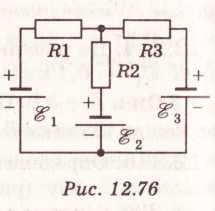 